Transcript of Records Session 1 (translation from original transcript in French)NAME First NameStudent Registration Number: xxxxx     INE : xxxxxBorn on DD / MM/ YYYY in Location Registered in SEMESTER 5 (Autumn): Bachelor’s Degree in Marketing & communication S1: 1st session – without resitS2: 2nd session – after resitAnnecy, on 22 March 2018    Programme Coordinator: Muriel Fadairo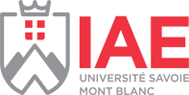 ECTSCoursesMarks out of 20Results (pass/fail/passed by compensation?)Session18Module 101 : Core courses xxx / 20S1 2017/20185GEST501 Organization / Management theoryxxx/ 20S1 2017/183GEST502 Quantitative techniquesxxx/ 20S1 2017/182GEST503 Accounting / management controlxxx/ 20S1 2017/182GEST501 Marketing basicsxxx/ 20S1 2017/182POLI501 Cotemporary world geopoliticsxxx/ 20S1 2017/182ECON501 Sustainable development economics & managementS1 2017/182GEST502 Communication : strategies, techniques, methodsxxx/ 20S1 2017/186Module 102 : Secondary coursesxxx / 20S1 2017/20183ANGL501 Business Englishxx / 20S1 2017/183GEST503 Marketing, market research, data analysisxx / 20S1 2017/183INFC501 Digital communication - Designxx / 20S1 2017/186Module 103 : Complementary courses xxx / 20S1 2017/20182DPRI501 Business Lawxx / 20S1 2017/1822nd Modern language ESPA501 SpanishS1 2017/182ECON505 Entrepreneurshipxx / 20S1 2017/182GEST504 French & International taxation : introductionxx / 20S1 2017/1830Total semester averagexxx / 20S1 2017/18